INSTITUTO FEDERAL DO RIO GRANDE DO NORTE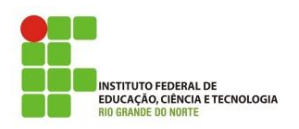 CAMPUS AVANÇADO NATAL-ZONA LESTE DIRETORIA ACADÊMICA SECRETARIA ACADÊMICA REQUERIMENTO DE MATRÍCULAEu, __________________________________________________________, CPF nº ____________________, solicito a realização de minha matrícula no IFRN, Campus Avançado Natal-Zona Leste, no Curso FIC  _______________________________________________ , na modalidade a distância, no polo Natal-EaD, regido pelo Edital n° 07/2021- PROEN, para o semestre letivo 2021.1, considerando minha aprovação na lista geral.DADOS PESSOAISE-mail (letra de forma): ________________________________________________________________________Tel. Fixo: ______________ Tel. Celular: ________________ Zona residencial: (   ) Urbana 	  (   ) RuralRua: _____________________________________________ nº __________ Complemento: _________________ Bairro: __________________________ CEP: ________-___ Cidade: ________________________ Estado: ______ Estado civil: _____________________ Data de Nascimento: ___/___/___ Etnia (cor/raça): ___________________ Nº de filhos: ______ Profissão: _____________________________________ Tipo sanguíneo: ________________ Naturalidade: ___________________________________________ Nacionalidade: ________________________Grau de Instrução: __________________ Ano de conclusão: _________ Tipo de Escola: (   ) Pública   (   ) Privada Possui algum tipo de limitação ou necessidade especial? (   ) Não (   ) Sim, especifique: ______________________ DECLARAÇÕESDeclaro que estou ciente das normas previstas na Organização Didática* do IFRN e que: a) Terei que frequentar os momentos presenciais, independente do turno, se assim a Instituição determinar; b) Caso deixe de frequentar as aulas (acessar o ambiente virtual), nos 10 (dez) primeiros dias letivos, após o início do curso, sem que seja apresentada uma justificativa, serei desligado do IFRN, sendo minha vaga preenchida por outro candidato, de acordo com a ordem classificatória do processo seletivo. c) A comprovação da falsidade desta declaração implicará no cancelamento da minha matrícula nesta Instituição Federal de Ensino, sem prejuízo das sanções penais cabíveis.Diante do exposto, anexo toda a documentação de matrícula exigida no edital, assumo o compromisso de seguir as normas institucionais, e peço deferimento. (Localidade) ____________________/_____, (Data) ______ de ____________ de ________. _________________________________________________________Assinatura do candidato ou responsável.